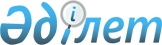 Об утверждении Правил проведения профилактических работ по пожарной безопасности и ликвидации последствий пожаров на городском рельсовом транспорте
					
			Утративший силу
			
			
		
					Приказ Министра внутренних дел Республики Казахстан от 18 декабря 2014 года № 910. Зарегистрирован в Министерстве юстиции Республики Казахстан 27 января 2015 года № 10155. Утратил силу приказом Министра внутренних дел Республики Казахстан от 26 июня 2018 года № 478.
      Сноска. Утратил силу приказом Министра внутренних дел РК от 26.06.2018 № 478 (вводится в действие по истечении десяти календарных дней после дня его первого официального опубликования).

      Сноска. Заголовок в редакции приказа и.о. Министра внутренних дел РК от 21.08.2017 № 576 (вводится в действие по истечении десяти календарных дней после дня его первого официального опубликования).
      В соответствии со статьей 21 Закона Республики Казахстан от 21 сентября 1994 года "О транспорте в Республике Казахстан", ПРИКАЗЫВАЮ:
      1. Утвердить прилагаемые Правила проведения профилактических работ по пожарной безопасности и ликвидации последствий пожаров на городском рельсовом транспорте.
      Сноска. Пункт 1 в редакции приказа и.о. Министра внутренних дел РК от 21.08.2017 № 576 (вводится в действие по истечении десяти календарных дней после дня его первого официального опубликования).


      2. Комитету по чрезвычайным ситуациям Министерства внутренних дел Республики Казахстан обеспечить:
      1) государственную регистрацию настоящего приказа в Министерстве юстиции Республики Казахстан;
      2) в течение десяти календарных дней после государственной регистрации настоящего приказа его направление на официальное опубликование в средствах массовой информации и информационно-правовой системе "Әділет";
      3) опубликование настоящего приказа на официальном интернет-ресурсе Министерства внутренних дел Республики Казахстан.
      3. Контроль за исполнением настоящего приказа возложить на заместителя министра внутренних дел Республики Казахстан Божко В.К.
      4. Настоящий приказ вводится в действие по истечении десяти календарных дней со дня первого официального опубликования.
      "СОГЛАСОВАН":
Аким города Алматы
_______________ А. Есимов
26 декабря 2014 года
      Сноска. В Правила внесены изменения в текст на государственном языке, текст на русском языке не меняется в соответствии с приказом Министра внутренних дел РК от 11.11.2015 № 909 (вводится в действие по истечении десяти календарных дней после дня его первого официального опубликования). Правила проведения профилактических работ по пожарной безопасности и ликвидации последствий пожаров на городском рельсовом транспорте
      Сноска. Заголовок в редакции приказа и.о. Министра внутренних дел РК от 21.08.2017 № 576 (вводится в действие по истечении десяти календарных дней после дня его первого официального опубликования). Глава 1. Общие требования
      Сноска. Заголовок главы 1 в редакции приказа и.о. Министра внутренних дел РК от 21.08.2017 № 576 (вводится в действие по истечении десяти календарных дней после дня его первого официального опубликования).
      1. Настоящие Правила проведения профилактических работ по пожарной безопасности и ликвидации последствий пожаров на городском рельсовом транспорте (далее – Правила) разработаны в соответствии с Законом Республики Казахстан от 21 сентября 1994 года "О транспорте в Республике Казахстан" и Законом Республики Казахстан от 11 апреля 2014 года "О гражданской защите".
      Сноска. Пункт 1 в редакции приказа и.о. Министра внутренних дел РК от 21.08.2017 № 576 (вводится в действие по истечении десяти календарных дней после дня его первого официального опубликования).


      2. Правила определяют порядок организации и осуществления профилактических работ по пожарной безопасности и ликвидации последствий пожаров на метрополитене для негосударственной противопожарной службы (далее – НГПС), в организациях трамвайного, легкорельсового, монорельсового транспортов для добровольных противопожарных формирований (далее–ДПФ).
      Сноска. Пункт 2 в редакции приказа и.о. Министра внутренних дел РК от 21.08.2017 № 576 (вводится в действие по истечении десяти календарных дней после дня его первого официального опубликования).

 Глава 2. Порядок проведения профилактических работ по пожарной безопасности на городском рельсовом транспорте
      Сноска. Заголовок главы 2 в редакции приказа и.о. Министра внутренних дел РК от 21.08.2017 № 576 (вводится в действие по истечении десяти календарных дней после дня его первого официального опубликования).
      3. Обеспечение пожарной безопасности возлагается на руководителя объекта городского рельсового транспорта. Руководитель организации определяет ответственных за пожарную безопасность отдельных объектов и участков.
      Сноска. Пункт 3 в редакции приказа и.о. Министра внутренних дел РК от 21.08.2017 № 576 (вводится в действие по истечении десяти календарных дней после дня его первого официального опубликования).


      4. Основной формой обеспечения пожарной безопасности подвижного состава и объектов городского рельсового транспорта является профилактическая работа, проводимая с целью своевременного выявления и устранения причин, создающих угрозу возникновений пожаров.
      Профилактическая работа представляет собой совокупность плановых обследований, регулярных контрольных обследований, ежедневный контроль на предмет соблюдения требований пожарной безопасности, а также контроль исполнения предписаний государственных инспекторов по контролю в области пожарной безопасности.
      Сноска. Пункт 4 в редакции приказа и.о. Министра внутренних дел РК от 21.08.2017 № 576 (вводится в действие по истечении десяти календарных дней после дня его первого официального опубликования).


      5. Профилактическую работу по пожарной безопасности осуществляют НГПС метрополитена, ДПФ организаций трамвайного, легкорельсового, монорельсового транспортов.
      Сноска. Пункт 5 в редакции приказа и.о. Министра внутренних дел РК от 21.08.2017 № 576 (вводится в действие по истечении десяти календарных дней после дня его первого официального опубликования).


      6. При проведении профилактических работ НГПС, ДПФ принимаются меры, направленные на:
      1) поддержание соответствующего противопожарного режима при эксплуатации подвижного состава и объектов городского рельсового транспорта, путем проведения обследований на предмет соблюдения требований пожарной безопасности;
      2) обучение сотрудников городского рельсового транспорта мерам пожарной безопасности и действиям в случае возникновения пожара;
      3) участие в разработке органами гражданской защиты оперативных планов пожаротушения объектов городского рельсового транспорта, организации ведомственных плановых тренировок и учений по их отработке, а также участие в учениях инициируемых подразделениями государственной противопожарной службы;
      4) внедрение новых технических решений, направленных на снижение пожарной опасности.
      Сноска. Пункт 6 в редакции приказа и.о. Министра внутренних дел РК от 21.08.2017 № 576 (вводится в действие по истечении десяти календарных дней после дня его первого официального опубликования).


      7. Профилактическая работа по пожарной безопасности на метрополитене включает в себя:
      1) проведение плановых обследований подвижного состава и объектов метрополитена (не менее двух раз в год);
      2) проведение регулярных контрольных обследований подвижного состава и объектов метрополитена;
      3) проведение ежедневного контроля соблюдения установленных требований пожарной безопасности;
      4) разработку документов, направленных на обеспечение пожарной безопасности;
      5) проведение разъяснительной работы с работниками метрополитена о мерах пожарной безопасности и действиях в случае возникновения пожара.
      8. При проведении обследований подвижного состава или объектов метрополитена устанавливается:
      1) наличие инструкций о мерах пожарной безопасности и степень их соблюдения;
      2) соответствие фактического состояния пожарной безопасности объекта требованиям пожарной безопасности;
      3) степень выполнения ранее установленных противопожарных мероприятий, включая предложения государственных инспекторов по контролю в области пожарной безопасности;
      4) наличие в помещении дежурного по станции каждой станции метрополитена оперативного плана пожаротушения, инструкций о мерах пожарной безопасности, плана эвакуации пассажиров, порядка действий работников метрополитена при работе шахт тоннельной вентиляции в случае задымления или пожара;
      5) знание работниками метрополитена требований пожарной безопасности и навыки пожаротушения в случае возникновения пожара;
      6) наличие в помещениях диспетчерской службы и дежурных по станции метрополитена (пожарные посты) инструкции о действиях оперативного (дежурного) персонала при получении сигналов о пожаре и неисправности установок (систем) пожарной автоматики и сигнализации, утверждаемой руководителем транспортного предприятия метрополитена;
      9. НГПС разрабатываются годовой, квартальные и месячные планы профилактических мероприятий, которые утверждаются руководителем объекта городского рельсового транспорта. В планах указываются организационно-профилактические мероприятия и объекты, которые планируется обследовать.
      Сноска. Пункт 9 в редакции приказа и.о. Министра внутренних дел РК от 21.08.2017 № 576 (вводится в действие по истечении десяти календарных дней после дня его первого официального опубликования).


      10. Руководитель НГПС, ДПФ контролирует выполнение планов, делая в них отметки. В случае невыполнения отдельных мероприятий ежеквартально составляется справка о причинах их невыполнения, в которой отражается проведенная работа, предусмотренная планом.
      Сноска. Пункт 10 в редакции приказа и.о. Министра внутренних дел РК от 21.08.2017 № 576 (вводится в действие по истечении десяти календарных дней после дня его первого официального опубликования).


      11. По результатам планового, контрольного обследований и ежедневного контроля принимаются следующие меры:
      1) НГПС составляется акт пожарно-технического обследования в произвольной форме, в котором определяется состояние обеспечения пожарной безопасности, отмечаются выявленные нарушения, определяются конкретные сроки и исполнители устранения выявленных нарушений.
      2) руководитель НГПС письменно докладывают руководителю метрополитена о состоянии пожарной безопасности, вносят предложения по ее улучшению и контролирует ход устранения выявленных нарушений;
      3) руководитель НГПС вносит предложения о привлечении к дисциплинарной ответственности лиц нарушивших требований пожарной безопасности.
      12. Работники объектов городского рельсового транспорта проходят специальную противопожарную подготовку на основе Правил обучения работников организаций и населения мерам пожарной безопасности и требований к содержанию учебных программ по обучению мерам пожарной безопасности, утвержденных приказом Министра по чрезвычайным ситуациям Республики Казахстан от 9 июня 2014 года № 276 (зарегистрирован в Реестре государственной регистрации нормативных правовых актов за № 9510).
      Сноска. Пункт 12 в редакции приказа и.о. Министра внутренних дел РК от 21.08.2017 № 576 (вводится в действие по истечении десяти календарных дней после дня его первого официального опубликования).


      13. НГПС на основе настоящих Правил, отраслевых инструкций в области пожарной безопасности и других нормативных правовых актов организуют разработку и утверждение инструкций о мерах пожарной безопасности для организации в целом и каждого отдельного объекта.
      Инструкции о мерах пожарной безопасности содержат следующие мероприятия:
      1) требования к содержанию территории, зданий и помещений, в том числе эвакуационных путей;
      2) мероприятия по пожарной безопасности при проведении технологических процессов, эксплуатации оборудования, производстве пожароопасных работ;
      3) нормы хранения и транспортировки взрывопожароопасных и пожароопасных веществ и материалов;
      4) определение мест курения, порядок применение открытого огня и проведения огневых работ;
      5) требования по сбору, хранению и удалению горючих веществ и материалов, содержанию и хранению спецодежды;
      6) предельные показания контрольно-измерительных приборов (манометры, термометры), отклонения от которых могут вызвать пожар или взрыв;
      7) действия обслуживающего персонала при пожаре, в том числе:
      последовательность вызова подразделений государственной противопожарной службы;
      последовательность аварийной остановки технологического оборудования;
      последовательность отключения вентиляции и электрооборудования;
      правила применения средств пожаротушения и установок пожарной автоматики;
      последовательность эвакуации людей, горючих веществ и материальных ценностей;
      осмотр и приведение в пожаровзрывобезопасное состояние всех помещений метрополитена.
      14. Инструкции о мерах пожарной безопасности пересматриваются не реже одного раза в три года при изменении технологического процесса и условий работы, а также на основании анализа происшедших на объекте пожаров, аварий и взрывов. Глава 3. Порядок ликвидации последствий пожаров на городском рельсовом транспорте
      Сноска. Заголовок главы 3 в редакции приказа и.о. Министра внутренних дел РК от 21.08.2017 № 576 (вводится в действие по истечении десяти календарных дней после дня его первого официального опубликования).
      15. Мероприятия по ликвидации последствий пожара в метрополитене организуются в соответствии с планом ликвидации аварии, утвержденным руководителем метрополитена, а на объектах трамвайного, легкорельсового, монорельсового транспортов в порядке, установленном руководителем организации.
      Сноска. Пункт 15 в редакции приказа и.о. Министра внутренних дел РК от 21.08.2017 № 576 (вводится в действие по истечении десяти календарных дней после дня его первого официального опубликования).


      16. Руководство тушением пожара до прибытия подразделений государственной противопожарной службы осуществляется старшим должностным лицом аварийно-восстановительного формирования.
      17. При ликвидации крупных пожаров создается оперативный штаб, участки и сектора тушения пожара. Оперативный штаб создается у вестибюля станции, ближайшей к месту пожара и обеспечивает:
      1) организацию связи со всеми работающими подразделениями;
      2) выполнение организационно-технических мероприятий по снятию электрического напряжения;
      3) удаление продуктов горения с использованием системы тоннельной вентиляции, в аварийном режиме работы, а также передвижных средств дымоудаления;
      4) разведку пожара в различных направлениях, в первую очередь в местах возможного нахождения людей;
      5) эвакуацию и спасание людей, используя в первую очередь эвакуационные пути, расположенные ниже уровня (отметки) помещений, где происходит горение, и переходы на другие станции;
      6) взаимодействие со службами метрополитена, а также другими службами экстренного реагирования и жизнеобеспечения города;
      7) учет всех задействованных сил и средств.
      18. Для организации работ по ликвидации последствий пожара также организовывается штаб на объектах метрополитена, где произошел пожар.
      19. Штаб рассматривает информацию о последствиях пожара, принимает решение о привлечение аварийно-восстановительных формирований метрополитена.
      20. Обеспечение работы штаба возлагается на руководителя транспортного предприятия метрополитена.
      21. При ликвидации последствий пожара осуществляются мероприятия, направленные на восстановление движения подвижных составов городского рельсового транспорта, организацию работы прерванного технологического процесса включая обеспечение электроэнергией, связью, ремонт железнодорожного пути, устройств энергоснабжения и связи.
      Сноска. Пункт 21 в редакции приказа и.о. Министра внутренних дел РК от 21.08.2017 № 576 (вводится в действие по истечении десяти календарных дней после дня его первого официального опубликования).


      22. Для решения задач связанных с ликвидацией последствий пожара проводятся следующие мероприятия:
      1) эвакуация пассажиров и персонала из опасной зоны;
      2) оценка последствий пожара;
      3) принятие решения о привлечении дополнительных сил и средств метрополитена;
      4) проверка наличия (или отсутствия) людей на станциях, туннелях и подвижном составе метрополитена;
      5) мобилизация необходимых материально-технических ресурсов транспортного предприятия метрополитена;
      6) прекращение или приостановление работы объекта метрополитена, на котором произошел пожар;
      7) изменение режима работы объекта метрополитена;
      8) введение ограничения (карантин) на передвижение пассажиров.
      23. Пожарная и вспомогательная техника, пожарно-техническое оборудование и снаряжение, использованное при ликвидации пожара, по окончанию работ подвергается очистке, проверяется их техническое состояние и выставляется на место постоянной дислокации.
					© 2012. РГП на ПХВ «Институт законодательства и правовой информации Республики Казахстан» Министерства юстиции Республики Казахстан
				
      Министр
генерал-лейтенант полиции

К. Касымов
Утверждено
приказом Министра внутренних дел
Республики Казахстан
от 18 декабря 2014 года № 910